Agenda forApril 6, 2021Regular Meeting of Project Impact STEM Academy Board of Directors6:30 PM 2275 W Hubbard Road Kuna, ID 83634 Bldg. 3 (limited occupancy)Zoom Link Meeting ID: 720 7534 2901 Passcode: Qnm0LfCALL MEETING TO ORDERTime ___________ROLL CALL (White)Director Fleming ____Director Peterson ____Director Jensen ____Director White ____vacant ____Quorum Y/NREADING OF MISSION or CHARTER DESIGN ELEMENTS (White)Mission: Project Impact STEM Academy will provide an engaging, adaptive learning environment through the use of personalized learning plans, intentionally integrated curriculum, mastery-based progression, and authentic projects embedded in science, technology, engineering, and math. In this environment, students will gain confidence, practice failure until it is no longer intimidating, and become invested in the life-long pursuit of knowledge.Design Elements:STEM will be developed as a school-wide culture through a focus on inquiry, problem solving, and flexible scheduling.Curriculum will be mastery-based and personalized.Curriculum will be integrated across subjects through use of project-based learning strategies as well as reading and writing projects.Expanded assessment methodologies will be used school-wide, including portfolios, presentations, and rubrics that focus on critical thinking, communication, collaboration, and creativity.CONSENT AGENDAAction Item: Adoption of the Agenda and Prior Meeting Minutes (2020302)ANNOUNCEMENTS/PUBLIC DISCUSSIONPPP CommentsSchool ShowcaseOutreach UpdateOFFICER REPORTS/INFORMATIONChairman ReportVice-Chairman ReportTreasurer ReportSecretary ReportCOMMITTEE REPORTS/INFORMATION(Admin) Finance CommitteeAction Item: Financial Reports Approval (February 2021)2020-2021 Budget Revision – timeline, and cursory review of draft2021-2022 Budget Hearing – timeline, and cursory review of draftAction Item: Approval 2021 Federal Funding expenditures (employee compensation, etc.)Action Item: 21-22 Facilities Cleaning – Veritas proposalAction Item: 21-22 Facilities Maintenance – Veritas proposalAction Item: 21-22 Career LadderAction Item: Audit Engagement Letter(Admin) Community Advisory CommitteeDISCUSSION/INFORMATION/ACTION2021-2022 Preparation Updates2021-2022 Graduation Policy ReviewsE-RateLunch ProgramBoard Member Recruitment2021-2022 HS discussionStatus of Contract Renewals and/or Requests for bidsBylaw ReviewAction Item: 2nd Read of Res 2021-02 (Communications Officer)School CalendarPolicy 3015 discussionCurrent board seat renewal intentionADMINISTRATION REPORT/INFORMATION/ACTIONAcademicsFacilitiesPrograms/AccreditationStaffing/ContractsAction Item: 2021-2022 Salary SchedulePossible action post executive session for any staff hiringEXECUTIVE SESSIONAction Item: Under Idaho State Code 74-206 (a) To consider hiring a public officer, employee, staff member or individual agent, wherein the respective qualities of individuals are to be evaluated in order to fill a particular vacancy or need. This paragraph does not apply to filling a vacancy in an elective office or deliberations about staffing needs in general; ACTION ITEM LISTAction Item: Adoption of the Agenda and Prior Meeting MinutesAction Item: Financial Reports ApprovalAction Item: Approval 2021 Federal Funding expendituresAction Item: 21-22 Facilities Cleaning – Veritas proposalAction Item: 21-22 Facilities Maintenance – Veritas proposalAction Item: 21-22 Career LadderAction Item: Audit Engagement LetterAction Item: 2nd Read of Res 2021-02Action Item: 2021-2022 Salary ScheduleAction Item: Executive SessionAction Item(s): Post Executive SessionStaffing Hires – 4-6 paraADJOURNTime __________* ADDITIONAL DETAILS 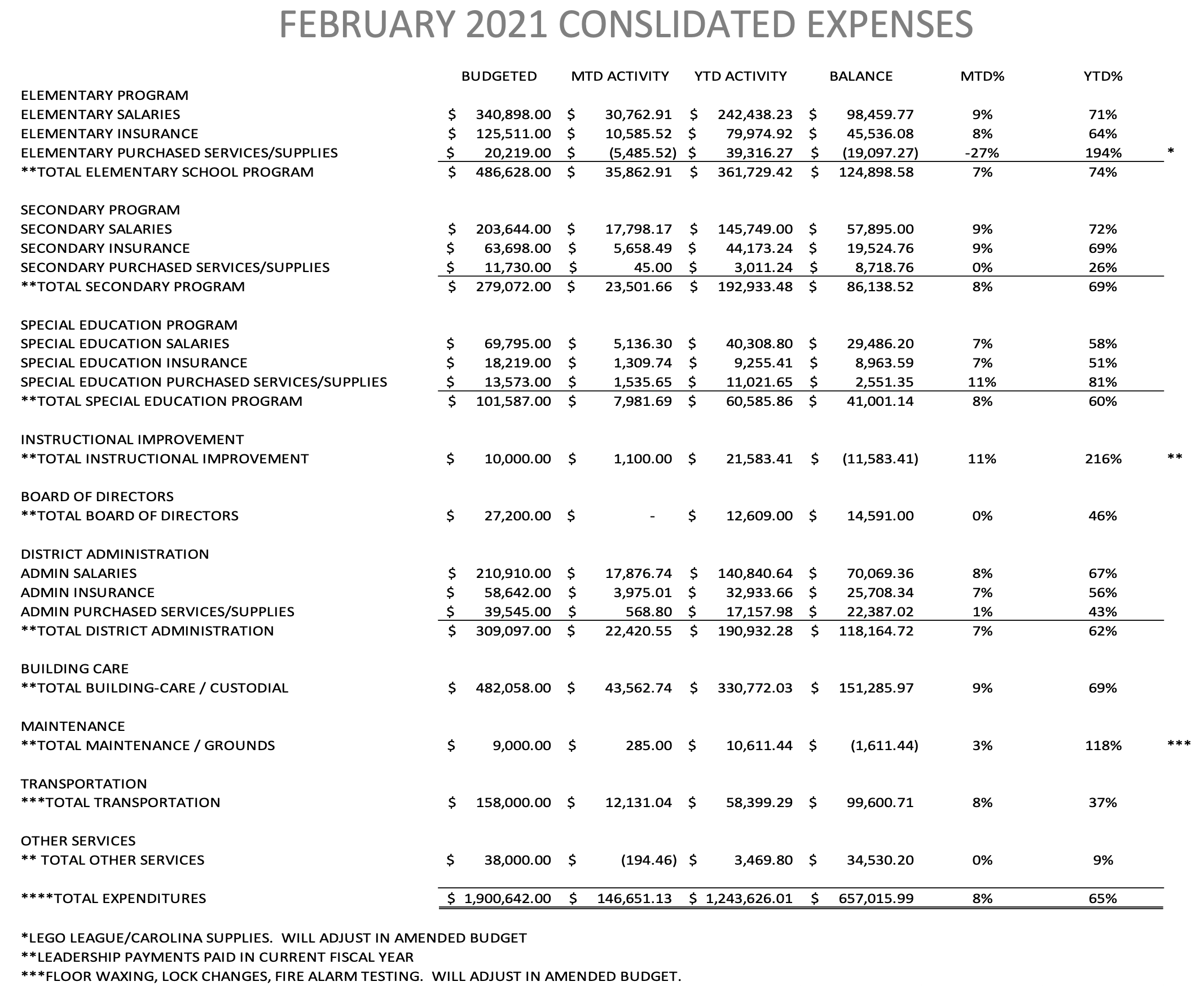 